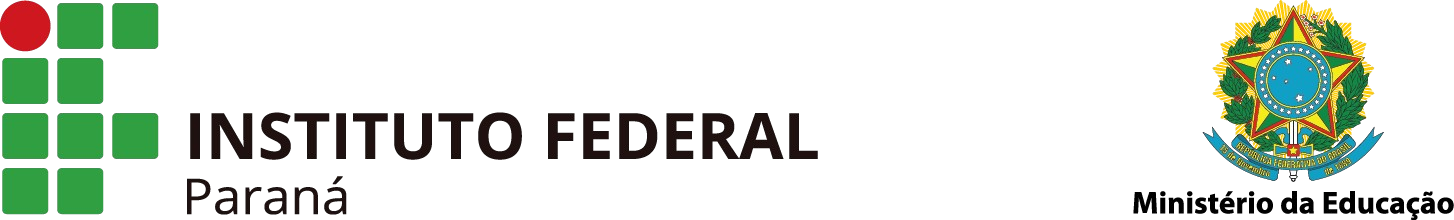 ANEXO VIEdital nº 014/2017LISTA DE RESULTADO- PEAI - DeferidosII - Lista de EsperaIII - IndeferidosAssinatura do Chefe SEPAE/campusSEQNOME DO ESTUDANTESEQNOME DO ESTUDANTE111212313414515616717818919102011121231341451561671781891910201112123134145156167178189191020